Colegio República Argentina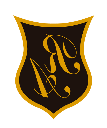 O’Carrol  # 850-   Fono 72- 2230332                    Rancagua                                                   GUÍA DE LENGUAJE 4° BÁSICO SEMANA 6 Instrucciones:Cuándo describimos un objeto o una persona, por lo general utilizamos adjetivos calificativos, pero ¿Qué son los adjetivos calificativos? Pon mucha atención en el siguiente cuadro:Recuerda que las actividades las puedes responder en el cuaderno para así no tener que imprimir.El Adjetivo CalificativoEs la palabra que se refiere a sustantivo o nombre para indicar sus cualidades o características, tanto físicas como psicológicas.  Nos dicen como son: Ejemplo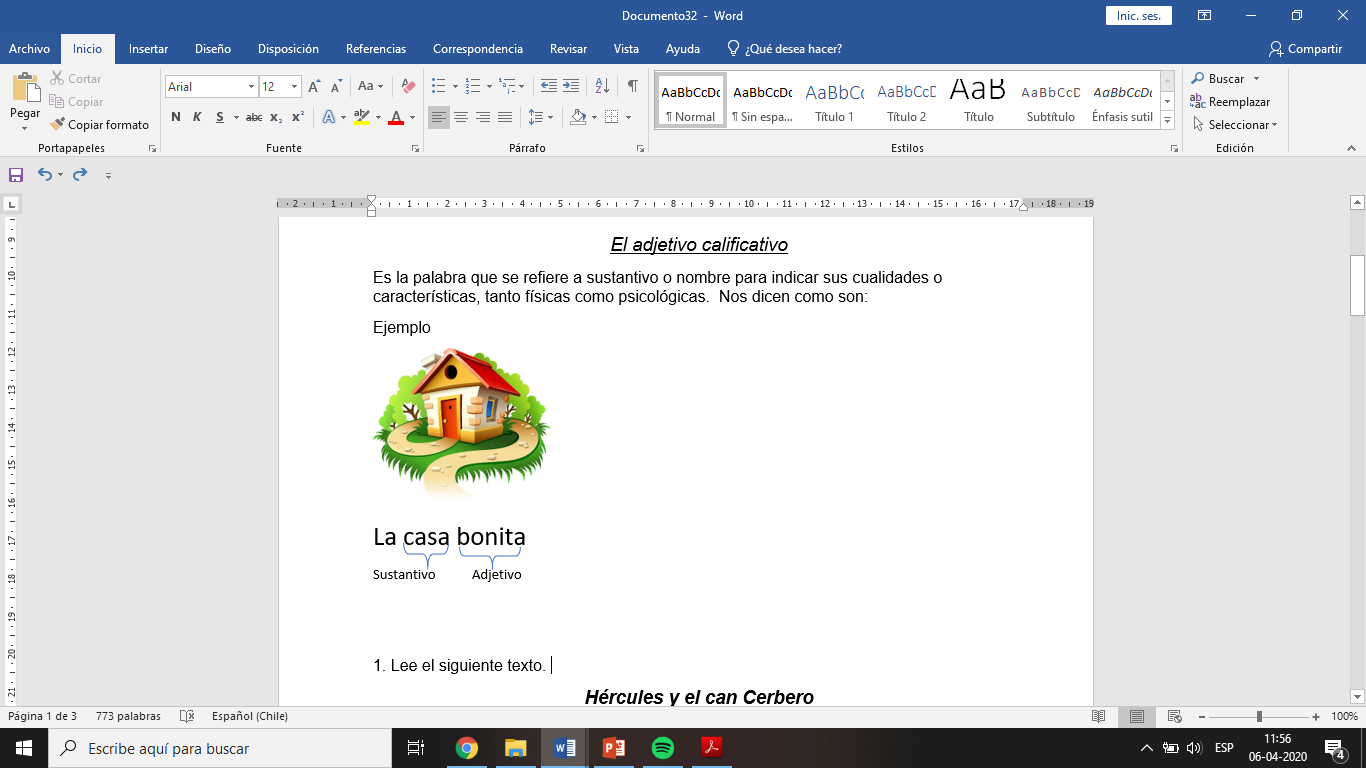 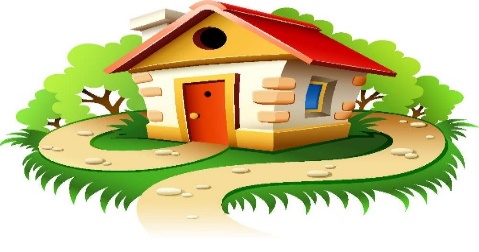 1. Lee el siguiente texto. Hércules y el can Cerbero Hércules, siempre inteligente y muy fuerte, llevaba tiempo completando las pruebas que eran su castigo por matar a sus hijos. Por fin Hércules veía luz al final del camino. Mientras esperaba que Euristeo le indicara su último trabajo, recordaba las dificultades que había tenido que superar. Trabajos imposibles en donde se había enfrentado a los más terribles y temibles monstruos, a plagas, a tareas sobrehumanas.... pero lo que no sabía era que le quedaba el más difícil de todos. —“En tu último trabajo descenderás al reino de los muertos y me traerás al Can Cerbero.”— dijo Euristeo. Cerbero era, ni más ni menos, que el perro de Hades, el dios de los infiernos. El can Cerbero era hijo de Tifón y Equidna. Era un monstruo de tamaño descomunal, que era como un perro de tres cabezas y cola de serpiente. De su cuerpo salían, además, multitud de cabezas. Este monstruo permanecía siempre atado a la puerta del Infierno para cumplir fielmente su misión: No dejar que ningún ser vivo entrase al mundo subterráneo y que ningún muerto saliese de él. Los vivos tenían prohibido descender al Tártaro, el espantoso y temido reino subterráneo del dios Hades. Si alguien entraba, jamás salía de él. La fuerza y la inteligencia de Hércules eran inmensas. Pero, para salir victorioso de este trabajo, Hércules iba a necesitar algo más que estas cualidades. Por eso pidió ayuda a su padre, Zeus. Zeus, pidió a Hermes y Atenea que lo acompañaran y ayudasen a cruzar el portal que tan pocos mortales habían conseguido atravesar vivos. Ayudado por Hermes, Hércules convenció a Caronte, el barquero de los infiernos, para que cruzase el río con un vivo en su barca. Cuando ya por fin llegaron al otro lado del río, Hércules se dio cuenta que los muertos arrancaban cuando él pasaba. Todos menos Medusa y Meleagrao. La terrible mirada de Medusa -el monstruo que tenía mil serpientes en vez de pelo- era terrible. Tenía ojos rojos y estos eran capaces de convertir en piedra a quien la mirara. Hércules sacó su espada para acabar con ella, pero luego recordó que como estaba en el reino de los muertos, lo que estaba viendo era solamente una sombra. No era realmente medusa. Meleagro, que ya era una sombra porque había muerto, contó su triste historia a Hércules. Hércules quedó muy triste y le prometió que cuidaría de su hermana Deyanira, casándose con ella. Por fin, terriblemente cansado por el largo camino y por la agonía y tristeza que había visto en los ojos de las sombras, Hércules llegó frente al temible Hades. Hades era el rey y señor de los muertos. Con la máxima educación y respeto posible, Hércules le rogó al dios que le permitiera llevarse al can Cerbero al reino de los vivos. —“Solicito vuestro permiso para llevarme a vuestro perro Cerbero al reino de los vivos”. Y para sorpresa de todos nosotros, ¿saben lo que le respondió Hades? Puedes llevártelo. La única condición es que logres dominarlo sin armas y sin hacerle ningún daño.Hércules únicamente iba a poder contar con su piel de león por armadura y sus manos desnudas como armas. Por supuesto lo consiguió. Hércules llevó al animal hasta Micenas. Por fin Hércules había conseguido completar sus doce trabajos. Versión Aptus.2. Completa el cuadro siguiendo el ejemplo.3. Responde las siguientes preguntas.1. Si tuvieras que elegir un personaje para hacer una película, ¿cuál elegirías? Contesta fundamentando con características de los personajes que servirían para tu película. (responde la pregunta con letra clara y ordenada, evitado cometer faltas de ortografía.)__________________________________________________________________________________________________________________________________________________________________________________________________________________________________________________________________________________________________________________________________________________________________________________________________________________________________________________________________2.- ¿Cuál era el último y más difícil trabajo que Euristeo le indica a Hércules? a) Enfrentar plagas. b) Enfrentar a Euristeo.c) Descender al mundo de los muertos y llevarle al can cerbero.  d) Pedirle ayuda a Zeus. 3.- ¿A quiénes envió Zeus a ayudar a Hércules a cruzar el portal?a) Hermes y Atenea.b) Hermes y Carote.c) Medusa y Meleagrao.d) Tifón y Equidna.4.- ¿ Por qué Hércules vio solo un sombra que se parecía a medusa?a) Porque se confundió.b) Porque los muertos eran solo una sombra.c) Lo que vio realmente fue su propia sombra.d) Porque era la sombra de Meleagro.5.-  “Se había enfrentado a los más terribles y temibles monstruos, a plagas, a tareas sobrehumanas”. La palabra subrayada la podemos reemplazar por:a) Sobrenatural b) Simplec) Inteligente d) Bonito 6.-  “Era un monstruo de tamaño descomunal”. Un antónimo a la palabra destacada es:a) Diminuto.b) Enorme.c) Gigante.d) Extraordinario. 7.- Por fin, terriblemente cansado por el largo camino y por la agonía y tristeza que había visto en los ojos de las sombras, Hércules llegó frente al temible Hades. El texto anterior define la que la aventura de Hércules fue una agonía, eso quiere decir que fue:a) Fácil.b) Angustia.c) Dicha.d) Desvelo. Nombre:Curso:                                                                                  Fecha: 4 AL 8 DE MAYO OA: Profundizar su comprensión de las narraciones leídas: › describiendo y comparando a los personajes Personaje Lo que dice el texto sobre él: palabras que se usan para describirlo o adjetivos calificativos Lo que hace el personaje y la característica que podemos inferir de esa acción.Hércules Inteligente FuerteCruelPerseverante Mató a sus hijos- Puedo inferir ser que Hércules sea cruel Can CerberoMedusa 